Board of Assessors 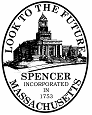 Memorial Town Hall157 Main Street									Tel: 508-885-7500 x 165Spencer, MA 01562									Fax: 508-885-7512BOARD OF ASSESSORS MEETING AGENDAMemorial Town Hall – Assessor’s OfficeAugust 10, 2020 @ 4:00 PMThe Board of Assessor’s meeting on July 13, 2020 was cancelledReview and vote to approve audio conference meeting minutes from June 8, 2020 Vote to reorganize the Board of Assessors by selecting a Chairman of the BoardMotor Vehicle:Vote to approve 59+ abatement applications since our last meeting on June 8thVote to approve 2011 recommitment and warrant from the Tax Collector			$42.50Vote to approve commitment and warrant for 2020-4						$68,762.91Vote to approve June’s monthly list of abatements for 2019					$447.18Vote to approve June’s monthly list of abatements for 2020		$1,669.20Vote to approve July’s monthly list of abatements for 2019		$1,263.95Vote to approve July’s monthly list of abatements for 2020		$5,012.15Real Estate & Personal Property:Vote to approve June’s monthly list of exemptions for FY20 as follows;		     Widows/Elderly 17D		$175.00Chapterland:Sign the commitment and warrant for the approved 61A rollback tax for R44/36 		$389.23The rollback tax was voted to approve on June 8, 2020, however the commitment and warrant were not yet prepared for signaturesExecutive Session:The Board needs to enter into executive session G.L. c. 30A, §21 (a) purpose 7 - To comply with, or act under the authority of, any general or special law or federal grant-in-aid requirements; citing the statutory right to privacy to discuss Applications for Statutory Exemption (Ch 59 § 60) and to discuss Chapterland applications.Old Business:None at this timeNew Business:Any business that may come up from the time of posting until the time of meeting.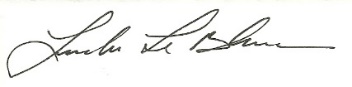 Linda LeBlanc, MAA